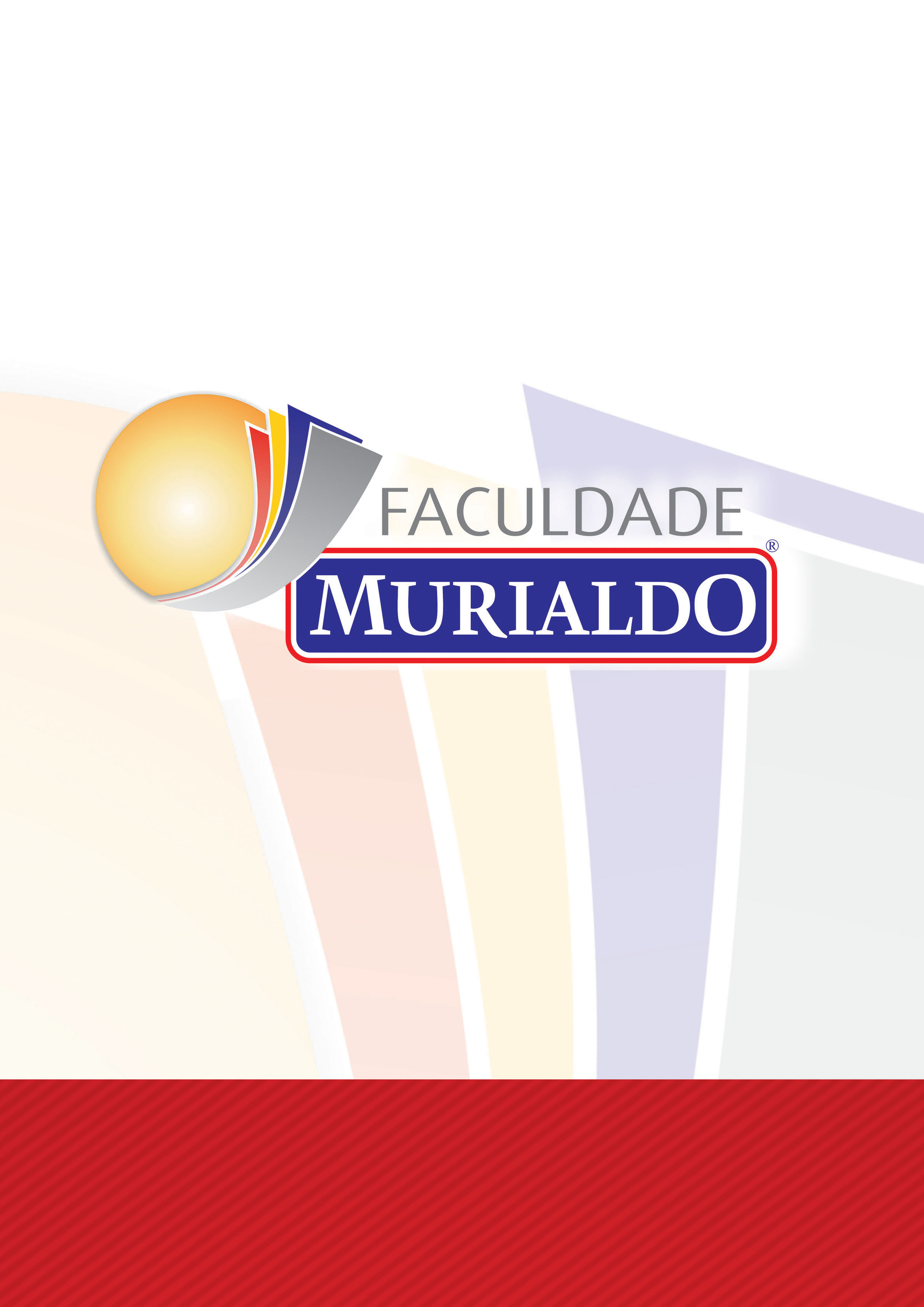 Identificação da AtividadeDescrição do Projeto de P&D FinalTÍTULO:INTRODUÇÃO: (apresentação do tema e do problema. Na introdução o pesquisador deverá explicar o assunto que deseja desenvolver: a) Desenvolver genericamente o tema; b) Anunciar a ideia básica; c) Delimitar o foco da pesquisa; d) Situar o tema dentro do contexto geral da sua área de trabalho e; e) Descrever as motivações que levaram à escolha do tema.).Objeto de análise: (o que será estudado).Problema de pesquisa: (recorte mais específico, questão não resolvida e que é objeto de investigação. As regras básicas para formulação do problema, na perspectiva de GIL (2008), são as seguintes: a) Deve ser formulado como uma pergunta; b) Deve ser delimitado a uma dimensão viável, ser o mais específico possível; c) Clareza: utilização de termos claros com significado preciso e; d) Não deve ser de natureza valorativa (É bom, é certo etc.)).OBJETIVOS: (aqui o pesquisador deverá descrever o objetivo concreto da pesquisa que irá desenvolver:  o que se vai procurar. A apresentação dos objetivos varia em função da natureza do projeto. Nos objetivos da pesquisa cabe identificar claramente o problema e apresentar sua delimitação. Apresentam-se os objetivos de forma geral e específica. O objetivo geral define o que o pesquisador pretende atingir com sua investigação. Os objetivos específicos definem etapas do trabalho a serem realizadas para que se alcance o objetivo geral. Podem ser: exploratórios, descritivos e explicativos. Utilizar verbos para iniciar os objetivos: a) Exploratórios (conhecer, identificar, levantar, descobrir); b) Descritivos (caracterizar, descrever, traçar, determinar); c) Explicativos (analisar, avaliar, verificar, explicar).JUSTIFICATIVA: (consiste na apresentação, de forma clara, objetiva e rica em detalhes, das razões de ordem teórica ou prática que justificam a realização da pesquisa ou o tema proposto para avaliação inicial. No caso de pesquisa de natureza científica ou acadêmica, a justificativa deve indicar: a) A relevância social do problema a ser investigado; b) As contribuições que a pesquisa pode trazer, no sentido de proporcionar respostas aos problemas propostos ou ampliaras formulações teóricas a esse respeito; c) O estágio de desenvolvimento dos conhecimentos referentes ao tema e; d) A possibilidade de sugerir modificações no âmbito da realidade proposta pelo tema.REVISÃO TEÓRICA: (pesquisa alguma parte hoje da estaca zero. Mesmo que exploratória, isto é, de avaliação de uma situação concreta desconhecida  em um dado local, alguém ou um grupo, em algum lugar, já deve ter feito pesquisas iguais ou semelhantes, ou mesmo complementares de certos aspectos da pesquisa pretendida. Uma procura de tais fontes, documentais ou bibliográficas, torna-se imprescindível para que não haja duplicação de esforços. A citação das principais conclusões a que outros autores chegaram permite salientar a contribuição da pesquisa realizada, demonstrar contradições ou reafirmar comportamentos e atitudes. a) A literatura indicada deverá ser condizente com o problema em estudo; b) Citar literatura relevante e atual sobre o assunto a ser estudado; c) Apontar alguns dos autores que serão consultados; d) Demonstrar entendimento da literatura existente sobre o tema; e) As citações literais deverão aparecer sempre entre aspas ou caracteres em itálico, indicando a obra consultada. CUIDADO COM O PLÁGIO!; f) As citações devem especificar a fonte (AUTOR, ANO, PÁGINA); g) As citações e paráfrases deverão ser feitas de acordo com as regras da ABNT 6023, de 2002 e; h) Citações literais, utilizar fonte nº 11.METODOLOGIA: (descrever sucintamente o tipo de pesquisa a ser abordada (bibliográfica, documental, de campo, etc. ). Delimitação e descrição (se necessário) dos instrumentos e fontes escolhidos para a coleta de dados: entrevistas, formulários, questionários, legislação doutrina, jurisprudência, etc. Indicar o procedimento para a coleta de dados, que deverá acompanhar o tipo de pesquisa selecionado, isto é: a) para pesquisa bibliográfica: indicar proposta de seleção das leituras (seletiva, crítica ou reflexiva, analítica); b) para pesquisa experimental; indicar o procedimento de testagem e; c) para a pesquisa descritiva: indicar o procedimento da observação: entrevista, questionário, análise documental, entre outros. Listar bibliotecas visitadas até o momento do projeto e outras a serem visitadas durante a elaboração do trabalho final. Indicar outros recursos: jornais, periódicos, Internet.CRONOGRAMA: (a elaboração do cronograma responde à pergunta quando? A pesquisa deve ser dividida em partes, fazendo-se a previsão do tempo necessário para passar de uma fase a outra. Não esquecer que há determinadas partes que podem ser executadas simultaneamente enquanto outras dependem das fases anteriores. Distribuir o tempo total disponível para a realização da pesquisa, incluindo nesta divisão a sua apresentação gráfica).Exemplo:REFERÊNCIAS BIBLIOGRÁFICAS: (a bibliografia utilizada no desenvolvimento do projeto de pesquisa (pode incluir aqueles que ainda serão consultados para sua pesquisa). A bibliografia básica (todo material coletado sobre o tema:  livros, artigos, monografias, material da internet, etc.). As referências bibliográficas deverão ser feitas de acordo com as regras da ABNT NBR 6023/2002. Atenção para a ordem alfabética. Na bibliografia final listar em ordem alfabética todas as fontes consultadas, independentemente de serem de tipos diferentes.  Apenas a título de exemplo, a seguir, veja como citar alguns dos tipos de fontes mais comuns:Exemplo Livros:GIL, Antonio Carlos. Como elaborar projetos de pesquisa. 2. ed. SP: Atlas, 1991.LAKATOS, Eva e Marconi, Marina. Metodologia do Trabalho Científico. SP : Atlas, 1992.RUIZ, João Álvaro. Metodologia Científica: guia para eficiência nos estudos. 4. ed. SP: Atlas, 1996.Exemplo Artigos de revistas:AS 500 maiores empresas do Brasil. Conjuntura Econômica. Rio de Janeiro. v.38, n. 9, set.1984. Edição Especial.TOURINHO NETO, F. C. Dano ambiental. Consulex. Brasília, DF, ano 1, n. 1, p. 18-23, fev. 1997.Exemplo Material da Internet:SÃO PAULO. (Estado). Secretaria do Meio Ambiente. Tratados e organizações ambientais em matéria de meio ambiente. In: Entendendo o meio ambiente. São Paulo,1999. v. 1. Disponível em: <http://www.bdt.org.br/sma/entendendo/atual.htm> . Acesso em : 8 mar.1999.SILVA, M.M.L. Crimes da era digital. NET, Rio de Janeiro, nov.1998.Seção Ponto de Vista. Disponível em <http://www.brasilnet.com.br/contexts/brasilrevistas.htm> Acesso em: 28 nov.1998.Registro para:Linha de PesquisaGrupo de PesquisaProjeto de P&DNome1 | Email:Curso1:Titulação1:MÊS/ETAPASMês/anoMêsMêsMêsMêsMêsMêsMêsMêsMêsMêsEscolha do temaXLevantamento bibliográficoXXXElaboração do anteprojetoXApresentação do projetoXColeta de dadosXXXXAnálise dos dadosXXXOrganização do roteiro/partesXRedação do trabalhoXXRevisão e redação finalXEntrega da monografiaXDefesa da monografiaX